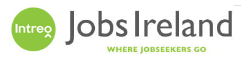 Caretaker – CE SchemeDuties to include: Maintain a high standard of cleanliness and hygiene, light maintenance. Football pitches marking and pitch maintenance.Location: Ballybrack Football ClubJob Title: CaretakerHours: 19.5hrs weekSkills Required: No experience necessary as full training will be provided.Ref: CE – 2121618Contact: Local Intreo Office / LESEdel KinsellaCommunity Employment SupervisorEast Coast Community Employment Scheme, Loughlinstown. Mobile: 087 6900211eastcoastcescheme@eircom.net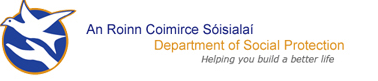 